ГОСТ 5848-73 Реактивы. Кислота муравьиная. Технические условия (с Изменениями N 1, 2, 3)ГОСТ 5848-73
Группа Л52
ГОСУДАРСТВЕННЫЙ СТАНДАРТ СОЮЗА ССРРеактивыКИСЛОТА МУРАВЬИНАЯТехнические условия     
Reagents. Formic acid. SpecificationsОКП 26 3411 0320 04Дата введения 1974-07-01
ИНФОРМАЦИОННЫЕ ДАННЫЕ1. РАЗРАБОТАН И ВНЕСЕН Министерством химической промышленности

РАЗРАБОТЧИКИ
Г.В.Грязнов, В.Г.Брудзь, И.Л.Ротенберг, Л.Д.Комиссаренко, Н.П.Пиконова, Г.Д.Петрова, Т.К.Палдина2. УТВЕРЖДЕН И ВВЕДЕН В ДЕЙСТВИЕ Постановлением Государственного комитета стандартов Совета Министров СССР от 23.03.73 N 658
3. ВЗАМЕН ГОСТ 5848-604. ССЫЛОЧНЫЕ НОРМАТИВНО-ТЕХНИЧЕСКИЕ ДОКУМЕНТЫ
5. Срок действия продлен до 01.01.95 Постановлением Госстандарта СССР от 22.11.88 N 3772
6. ПЕРЕИЗДАНИЕ (март 1993 г.) с Изменениями N 1, 2, 3 утвержденными в апреле 1979 г., августе 1984 г., ноябре 1988 г. (ИУС 6-79, 12-84, 2-89).

Настоящий стандарт распространяется на муравьиную кислоту, представляющую собой бесцветную прозрачную жидкость с резким запахом, смешивающуюся с водой во всех соотношениях, растворимую в спирте и эфире.

Формула: эмпирическая СНO
структурная 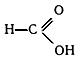 Молекулярная масса (по международным атомным массам 1971 г.) - 46,03.

(Измененная редакция, Изм. N 3).

1. ТЕХНИЧЕСКИЕ ТРЕБОВАНИЯ1.1а. Муравьиная кислота должна быть изготовлена в соответствии с требованиями настоящего стандарта по технологическому регламенту, утвержденному в установленном порядке.

(Введен дополнительно, Изм. N 2).
1.1. По физико-химическим показателям муравьиная кислота должна соответствовать требованиям и нормам, указанным в таблице.



(Измененная редакция, Изм. N 2, 3).

1а. ТРЕБОВАНИЯ БЕЗОПАСНОСТИ1а.1. Муравьиная кислота относится к веществам 2-го класса опасности (ГОСТ 12.1.007-76). Предельно допустимая концентрация ее в воздухе рабочей зоны производственных помещений (ПДК) составляет 1 мг/м. Определение паров муравьиной кислоты в воздухе проводят йодометрическим методом. 

При превышении предельно допустимой концентрации пары муравьиной кислоты действуют раздражающе на слизистую оболочку верхних дыхательных путей и глаз; муравьиная кислота вызывает также ожог кожи.
1а.2. При работе с препаратом следует применять индивидуальные средства защиты в соответствии с типовыми отраслевыми нормами.

Не допускать попадания препарата внутрь организма. 

Первая помощь при ожогах - обильное промывание водой. 
1а.3. Помещения, в которых проводятся работы с препаратом, должны быть оборудованы общей приточно-вытяжной механической вентиляцией. Анализ препарата следует проводить в вытяжном шкафу лаборатории. 
1а.4. Муравьиная кислота - легковоспламеняющаяся жидкость с температурой вспышки 60 °С, температурой самовоспламенения 504 °С.

Водный раствор, содержащий 85% муравьиной кислоты, является горючей жидкостью с температурой вспышки (в открытом тигле) 71 °С, температурой воспламенения 83 °С.

Работы с препаратом следует проводить вдали от огня. При загорании для тушения следует применять распыленную воду.

(Измененная редакция, Изм. N 3).
1а.5. Должна быть обеспечена максимальная герметизация технологического оборудования.

Разд.1а. (Введен дополнительно, Изм. N 2).

2. ПРАВИЛА ПРИЕМКИ2.1. Приемку производят по ГОСТ 3885-73.
2.2. Массовую долю сульфатов, сульфитов, хлоридов, тяжелых металлов и аммония изготовитель определяет периодически в каждой 20-й партии.

(Введен дополнительно, Изм. N 3).

3. МЕТОДЫ АНАЛИЗА3.1а. Общие указания по проведению анализа - по ГОСТ 27025-86.

При взвешивании применяют лабораторные весы по ГОСТ 24104-88* 2-го класса точности с наибольшим пределом взвешивания 200 г и 3-го класса точности с наибольшим пределом взвешивания 500 г или 1 кг или 4-го класса точности с наибольшим пределом взвешивания 200 г.
_______________
* На территории Российской Федерации действует ГОСТ 24104-2001. - Примечание изготовителя базы данных.
Допускается применение импортной лабораторной посуды и аппаратуры по классу точности и реактивов по качеству не ниже отечественных. 
3.1. Пробы отбирают по ГОСТ 3885-73. Общая масса средней пробы должна быть не менее 800 г.
3.1а; 3.1. (Измененная редакция, Изм. N 3).
3.2. Определение массовой доли муравьиной кислоты
3.2.1. Аппаратура, реактивы и растворы:

бюретка 1(2)-2-25(50)-0,1 по ГОСТ 20292-74*;
________________
* На территории Российской Федерации действуют ГОСТ 29169-91, ГОСТ 29227-91-ГОСТ 29229-91, ГОСТ 29251-91-ГОСТ 29253-91, здесь и далее по тексту. - Примечание изготовителя базы данных.

колба Кн-2-250-24/29 ТХС по ГОСТ 25336-82;

колба 2-250-2 по ГОСТ 1770-74;

пипетка 2-2-25(20) или 6(7)-2-25 по ГОСТ 20292-74;

стаканчик по ГОСТ 25336-82;

цилиндр 1(3)-100 по ГОСТ 1770-74;

вода дистиллированная, не содержащая углекислоты; готовят по ГОСТ 4517-87;

натрия гидроокись по ГОСТ 4328-77, раствор концентрации (NaOH)=0,1 моль/дм (0,1 н.), готовят по ГОСТ 25794.1-83;

спирт этиловый ректификованный технический по ГОСТ 18300-87, высшего сорта;

фенолфталеин (индикатор), спиртовой раствор с массовой долей 1%; готовят по ГОСТ 4919.1-77.3.2.2. Проведение анализа

Около 2,0000 г препарата взвешивают в стаканчике, содержащем 10-15 см воды, и количественно переносят в мерную колбу, в которую предварительно налито 50-100 см воды. Объем раствора доводят водой до метки и тщательно перемешивают. 
20-25 см полученного раствора помещают пипеткой в коническую колбу, прибавляют 1-2 капли раствора фенолфталеина и титруют из бюретки раствором гидроокиси натрия до появления розовой окраски раствора, устойчивой в течение 15-30 с.
3.2.3. Обработка результатов

Массовую долю муравьиной кислоты () в процентах вычисляют по формуле
,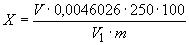 
где  - объем раствора гидроокиси натрия концентрации точно (NaOH)=0,1 моль/дм (0,1 н.), израсходованный на титрование, см; 

 - масса навески препарата, г;

0,0046026 - масса муравьиной кислоты, соответствующая 1 см раствора гидроокиси натрия концентрации точно (NaOH)=0,1 моль/дм (0,1 н.), г; 

 - объем раствора муравьиной кислоты, взятый для титрования, см.

За результат анализа принимают среднее арифметическое результатов двух параллельных определений, абсолютное расхождение между которыми не превышает допускаемое расхождение, равное 0,25%.

Допускаемая абсолютная суммарная погрешность результата анализа 0,7% при доверительной вероятности 0,95. 
3.2.1-3.2.3. (Измененная редакция, Изм. N 2, 3). 
3.3. Плотность определяют по ГОСТ 18995.1-73 пикнометром, для препарата чистый допускается определять денсиметром.
3.4. Температуру кристаллизации определяют по ГОСТ 18995.5-73.

(Измененная редакция, Изм. N 1).
3.5. (Исключен, Изм. N 3).
3.6. Определение нелетучего остатка 

Определение проводят по ГОСТ 27026-86 из объема 41,5 см (50 г) в чашке из прозрачного кварцевого стекла вместимостью 50-80 см (ГОСТ 19908-90) или чашке из платины вместимостью 63-65 см (ГОСТ 6563-75). Остаток сохраняют для определения тяжелых металлов по п.3.10.

(Измененная редакция, Изм. N 2, 3).
3.7. Определение массовой доли сульфатов

Определение проводят по ГОСТ 10671.5-74 фототурбидиметрическим или визуально-нефелометрическим (способ 1) методом.

При этом 2,1 см (2,5 г) препарата пипеткой 6(7)-2-5 (ГОСТ 20292-74) помещают в выпарительную чашку (ГОСТ 9147-80), прибавляют 0,5 см раствора 10-водного углекислого натрия (ГОСТ 84-76) с массовой долей 1% и выпаривают досуха на водяной бане. Остаток растворяют в 10 см дистиллированной воды (ГОСТ 6709-72), содержащий 1 см раствора соляной кислоты с массовой долей 10%. Раствор переносят в коническую колбу, доводят объем раствора водой до 26 см и далее определение проводят по ГОСТ 10671.5-74.

Препарат считают соответствующим требованиям настоящего стандарта, если масса сульфатов не будет превышать: 
для препарата чистый для анализа - 0,025 мг SO, 

для препарата чистый - 0,025 мг SO,

0,5 см раствора 10-водного углекислого натрия с массовой долей 1%, 1 см раствора соляной кислоты с массовой долей 10%, 3 см раствора крахмала и 3 см раствора хлористого бария.

При разногласиях в оценке массовой доли сульфатов анализ проводят фототурбидиметрическим методом. 

(Измененная редакция, Изм. N 1, 2, 3).3.8. Определение массовой доли хлоридов

Определение проводят по ГОСТ 10671.7-74 фототурбидиметрическим (в объеме 50 см) или визуально-нефелометрическим (в объеме 40 см) методом.

При этом 8,3 см (10 г) препарата помещают в коническую колбу вместимостью 100 см, прибавляют 28,5 см воды и далее определение проводят по ГОСТ 10671.7-74.

Препарат считают соответствующим требованиям настоящего стандарта, если масса хлоридов не будет превышать:

для препарата чистый для анализа - 0,05 мг Сl,

для препарата чистый - 0,05 мг Сl.

При разногласиях в оценке массовой доли хлоридов анализ проводят фототурбидиметрическим методом.

(Измененная редакция, Изм. N 1, 2, 3).3.9. Определение массовой доли железа

Определение проводят по ГОСТ 10555-75.

При этом 4,1 см (5 г) препарата помещают в мерную колбу вместимостью 50 см, растворяют, в 20 см воды, нейтрализуют 5 см раствора аммиака и далее определение проводят сульфосалициловым методом.

Препарат считают соответствующим требованиям настоящего стандарта, если масса железа не будет превышать:

для препарата чистый для анализа - 0,005 мг;

для препарата чистый - 0,005 мг.

Допускается заканчивать определение визуально.

При разногласиях в оценке массовой доли железа анализ заканчивают фотометрически.

(Измененная редакция, Изм. N 1, 2, 3).
3.10. Определение массовой доли тяжелых металлов

Определение проводят по ГОСТ 17319-76.

При этом остаток, полученный по п.3.6, растворяют в 30 см воды, переносят в мерную колбу вместимостью 50 см, доводят объем раствора водой до метки и перемешивают.
10 см раствора (соответствуют 10 г препарата) помещают в колбу вместимостью 50 см, прибавляют 10 см воды и далее определение проводят тиоацетамидным методом фотометрически или визуально.

Препарат считают соответствующим требованиям настоящего стандарта, если масса тяжелых металлов не будет превышать:

для препарата чистый для анализа - 0,02 мг Рb,

для препарата чистый - 0,02 мг Рb.

При разногласиях в оценке массовой доли тяжелых металлов анализ заканчивают фотометрически.

(Измененная редакция, Изм. N 1, 2, 3).3.11-3.11.2. (Исключены, Изм. N 3).
3.12. Определение массовой доли уксусной кислоты
3.12.1. Аппаратура, реактивы и растворы: 

бюретка 1-2-5-0,02 или 6(7)-2-5 по ГОСТ 20292-74;

колба Кн-1-100-29/32 ТХС и Кн-2-250-34 по ГОСТ 25336-82;

пипетка 4(5)-2-1 по ГОСТ 20292-74;

термометр с ценой деления 1 °С;

холодильник ХПТ 1(2)-200(400)-29/32 по ГОСТ 25336-82;

цилиндр 1(3)-25 по ГОСТ 1770-74;

вода дистиллированная по ГОСТ 6709-72;

натрия гидроокись по ГОСТ 4328-77, раствор концентрации (NaOH)=0,01 моль/дм (0,01 н.), готовят по ГОСТ 25794.1-83;

ртути окись желтая по ГОСТ 5230-74;

фенолфталеин (индикатор), спиртовой раствор с массовой долей 0,1%; готовят по ГОСТ 4919.1-77.
3.12.2. Проведение анализа

0,85 см (1 г) препарата помещают в коническую колбу вместимостью 100 см, прибавляют 20 см воды и 8 г желтой окиси ртути. Колбу соединяют с обратным холодильником и укрепляют на высоте 7-9 см над электроплиткой с регулируемым нагревом. Содержимое колбы нагревают так, чтобы вначале, пока разложение муравьиной кислоты идет интенсивно и происходит значительное выделение газов, температура под колбой была 110-120 °С. Нагревание длится 30-40 мин. Если при этом осадок в колбе станет серым, то колбу слегка охлаждают и добавляют еще 1-2 г желтой окиси ртути. Затем колбу с холодильником опускают на 5-6 см ниже и продолжают нагревать еще 20-30 мин при 120-140 °С. Осадок в колбе после разложения должен быть серовато-желтого цвета.

По охлаждении содержимое колбы отфильтровывают через бумажный фильтр в коническую колбу вместимостью 250 см, осадок промывают тремя порциями воды по 5-7 см, собирая промывные воды в ту же колбу, и титруют из бюретки раствором гидроокиси натрия в присутствии 1-2 капель фенолфталеина до появления слабо-розовой окраски.3.12.3. Обработка результатов

Массовую долю уксусной кислоты () в процентах вычисляют по формуле
,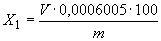 
где  - объем раствора гидроокиси натрия концентрации точно (NaOH)=0,01 моль/дм (0,01 н.), израсходованный на титрование, см; 

 - масса навески препарата, г;

0,0006005 - масса уксусной кислоты, соответствующая 1 см раствора гидроокиси натрия концентрации точно (NaOH) =0,01 моль/дм (0,01 н.).

За результат анализа принимают среднее арифметическое результатов двух параллельных определений, абсолютное расхождение между которыми не превышает допускаемое расхождение, равное 0,005%. 

Допускаемая относительная суммарная погрешность результата анализа 5% при доверительной вероятности 0,95.
3.12.1-3.12.3. (Измененная редакция, Изм. N 2, 3).
3.13. Определение массовой доли сульфитов
3.13.1. Аппаратура, реактивы и растворы:

бюретка 1-2-5-0,02 или 6(7)-2-5(10) по ГОСТ 20292-74;

колба Кн-2-100-22 ТХС по ГОСТ 25336-82;

цилиндр 1(3)-50 по ГОСТ 1770-74; 

вода дистиллированная по ГОСТ 6709-72; 

йод по ГОСТ 4159-79, раствор концентрации ()=0,01 моль/дм (0,01 н.), готовят по ГОСТ 25794.2-83.
3.13.2. Проведение анализа
33 см (40 г) препарата помещают в коническую колбу, прибавляют 40 см воды и титруют из бюретки раствором йода до желтой окраски раствора.

Препарат считают соответствующим требованиям настоящего стандарта, если на титрование будет израсходовано не более 1 см раствора йода.
3.13.1-3.13.2. (Измененная редакция, Изм. N 2, 3).
3.14. Определение массовой доли аммония

Определение проводят по ГОСТ 24245-80.

При этом 0,85 см (1 г) препарата помещают в мерную колбу вместимостью 50 см, прибавляют 20 см воды, нейтрализуют раствором гидроокиси натрия по универсальной индикаторной бумаге и далее определяют фотометрически или визуально.

Препарат считают соответствующим требованиям настоящего стандарта, если масса аммония не будет превышать 0,01 мг.

При разногласиях в оценке массовой доли аммония анализ проводят фотометрически.

(Измененная редакция, Изм. N 2, 3).
3.14.1; 3.14.2. (Исключены, Изм. N 3).

4. УПАКОВКА, МАРКИРОВКА, ТРАНСПОРТИРОВАНИЕ И ХРАНЕНИЕ4.1. Препарат упаковывают и маркируют в соответствии с ГОСТ 3885-73.

Вид и тип тары: 3-1, 3-5, 8-1, 8-2.

Группа фасовки: III, IV, V, VI, VII.

На тару наносят манипуляционные знаки по ГОСТ 14192-77* и знаки опасности по ГОСТ 19433-88 (класс 8, подкласс 8.1, классификационный шифр 8172).
_______________
* На территории Российской Федерации действует ГОСТ 14192-96. - Примечание изготовителя базы данных.

(Измененная редакция, Изм. N 2, 3).
4.2. Препарат транспортируют любым видом транспорта в соответствии с правилами перевозок грузов, действующими на данном виде транспорта.
4.3. (Исключен, Изм. N 2).
4.4. Препарат хранят в упаковке изготовителя в крытых складских помещениях.

Разд.5. (Исключен, Изм. N 2).

6. ГАРАНТИИ ИЗГОТОВИТЕЛЯ6.1. Изготовитель гарантирует соответствие муравьиной кислоты требованиям настоящего стандарта при соблюдении условий хранения и транспортирования.
6.2. Гарантийный срок хранения - три года со дня изготовления.

Разд. 6. (Измененная редакция, Изм. N 2).

Обозначение НТД, на который дана ссылкаНомер пунктаГОСТ 12.1.007-761а.1ГОСТ 84-763.7ГОСТ 1770-743.2.1; 3.12.1; 3.13.1ГОСТ 3885-732.1; 3.1; 4.1ГОСТ 4159-793.13.1ГОСТ 4328-773.2.1; 3.12.1ГОСТ 4517-873.2.1ГОСТ 4919.1-773.2.1; 3.12.1ГОСТ 5230-743.12.1ГОСТ 6563-753.6ГОСТ 6709-723.7; 3.12.1; 3.13.1ГОСТ 9147-803.7ГОСТ 10555-753.9ГОСТ 10671.5-743.7ГОСТ 10671.7-743.8ГОСТ 14192-774.1ГОСТ 17319-763.10ГОСТ 18300-873.2.1ГОСТ 18995.1-733.3ГОСТ 18995.5-733.4ГОСТ 19433-884.1ГОСТ 19908-903.6ГОСТ 20292-743.2.1; 3.7; 3.12.1; 3.13.1ГОСТ 24104-883.1аГОСТ 24245-803.14ГОСТ 25336-823.2.1; 3.12.1; 3.13.1ГОСТ 25794.1-833.2 1; 3 12.1ГОСТ 25794.2-833.13.1ГОСТ 27025-863.1аГОСТ 27026-863.6Наименование показателяНормаНорма100%-ный чистый 
для анализа (ч.д.а.)
ОКП 26 3411 0322 0290%-ный чистый (ч.)
ОКП 26 3411 0321 031. Массовая доля муравьиной кислоты (СНO), %, не менее99,790,02. Температура кристаллизации, °С, не ниже7,5Не нормируется3. Плотность , г/см1,220-1,2211,192-1,220 4. (Исключен, Изм. N 3)5. Массовая доля нелетучего остатка, %, не более0,0020,0056. Массовая доля сульфатов (SO), %, не более0,0010,0017. Массовая доля хлоридов (CI), %, не более0,00050,00058. Массовая доля железа (Fe), %, не более0,00010,00019. Массовая доля тяжелых металлов (Рb), %, не более0,00020,000210. (Исключен, Изм. N 3)11. Массовая доля уксусной кислоты (СНСООН), %, не более0,050,112. Массовая доля сульфитов (SO), %, не более0,001Не нормируется13. Массовая доля аммония (NH), %, не более0,001Не нормируется